连云港丰达公路工程养护有限公司环保2000型原生再生一体式沥青拌和站（带热再生）设备采购招标公告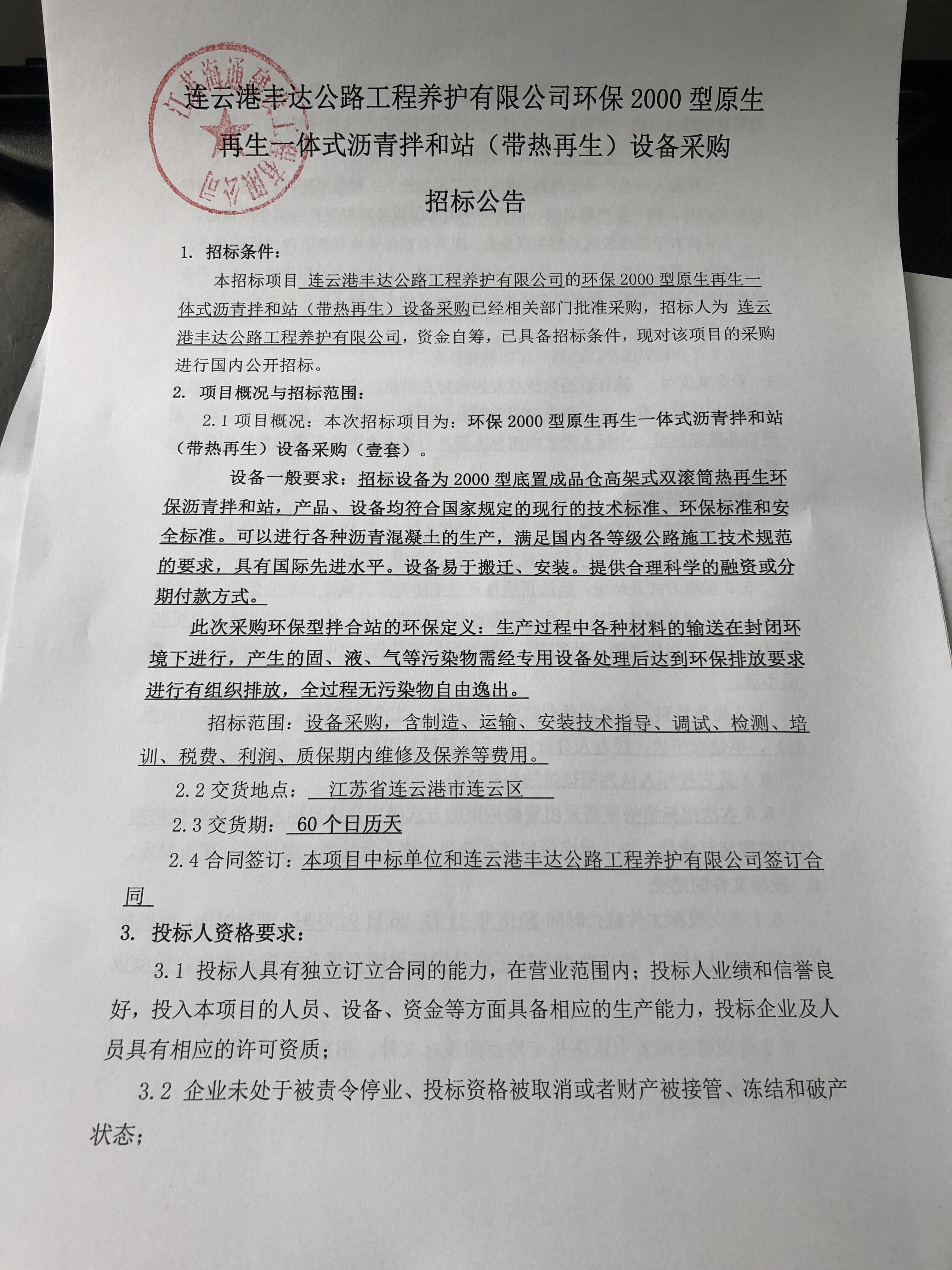 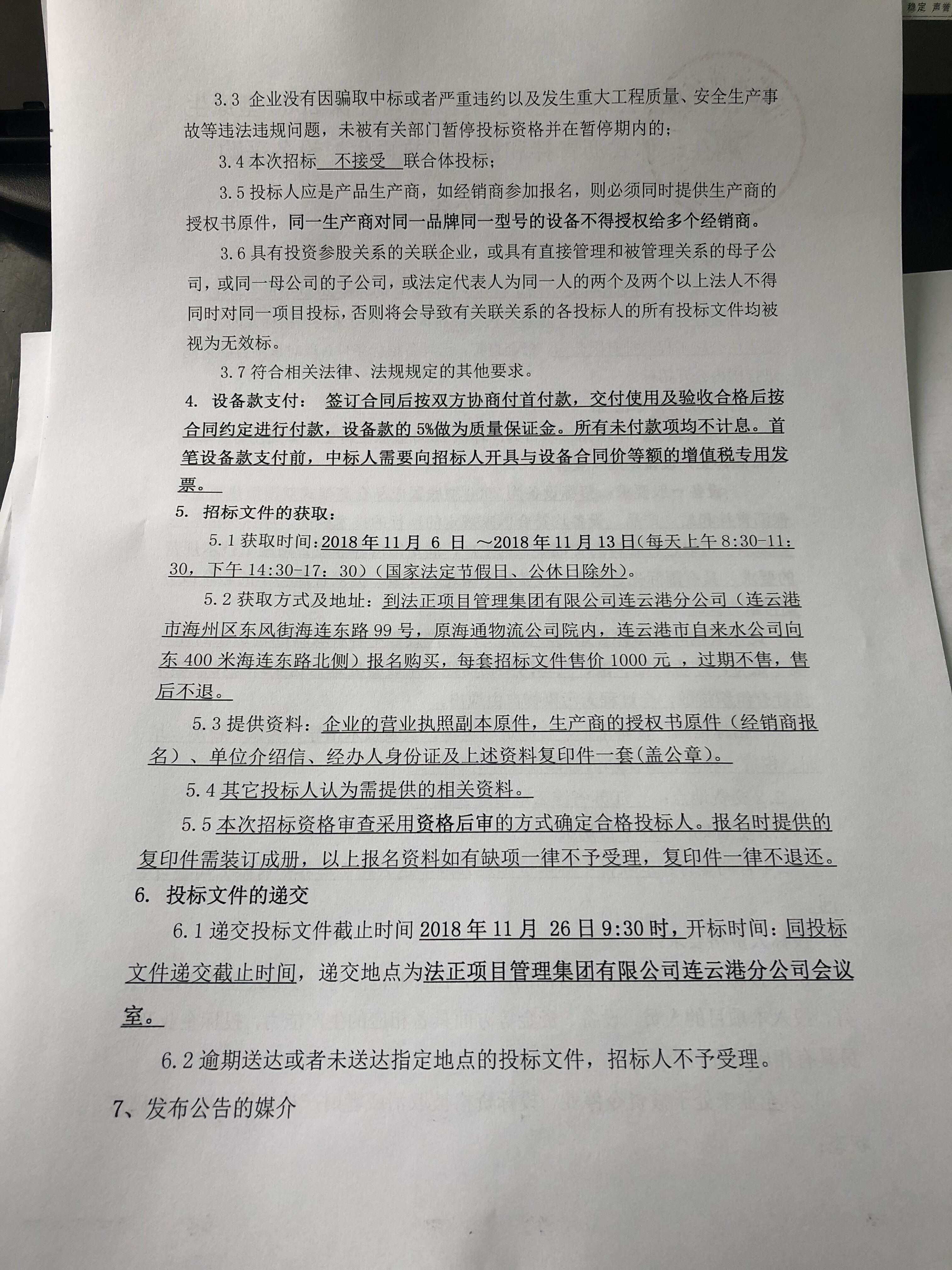 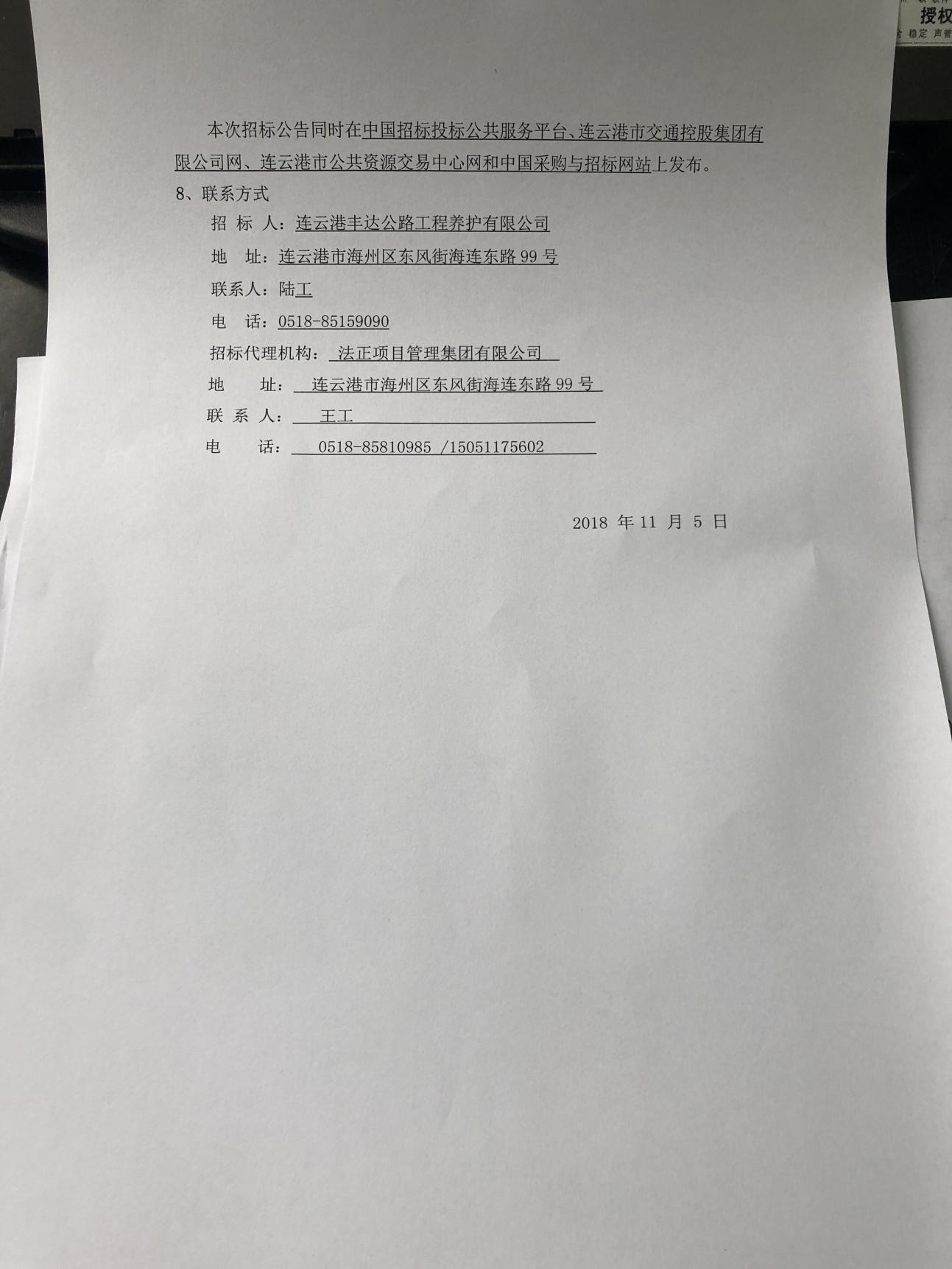 